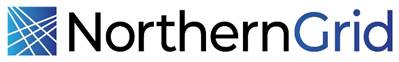 Members Planning Committee (MPC) Meeting – July 20, 2022Minutes captured by Dave Angell, WPPIntroductionsQuorum established – 11 parties represented. Chelsea kicked off the meeting.Posting of Study Scope for StakeholdersSee action item belowBase Case ComparisonBen and Zach demonstrated the base case comparison tool and results. See action item belowEconomic Study RequestsChelsea described that the Oregon wind economic study request is in a pre-scoping phase with the requester. There was some discussion of who should participate which was concluded by Kishore stating that insertion of 3 GW in the Oregon I-5 corridor will significantly impact the regions flows.Open DiscussionNoneDecisions:June Meeting Minutes - Layne Maxfield motioned to approve, seconded by Curtis Westhoff, and approved by consensus. Actions:Member representatives to submit Draft Study Scope comments by July 21st. Member representatives to review the base cases and contingency list and submit revisions and/or comments by July 27th. Representatives Present:MemberRepresentativeYAlternateYCountAvistaApril Spacek1John Gross01BPABerhanu Tesema0Paul Nguyen11ChelanZach Zornes1Steve Wickel01MATLSharmen Andrew0Ani Chopra0IPCCurtis Westhoff0Stephen Longmuir11NV EnergyJyotsna Chatrati0Charles Pottey0NorthWesternMatt Stajcar1Kim McClafferty11PACRikin Shah1Kishore Patel11PGEIan Beil1Chris Kulink01PSEErik Olson1Emily Hnatishin11SCLRob Jones1Nima Miri11Sno PUDKen Che1John Martinsen01TacomaKhanh Thai0Megan Cammarano0EPSC Enrolled Party ChairGraham Retzlaff00EPSC State ChairChris Parker101SupportQuorumY11